MEMBERSHIP REGISTRATION Name:  ____________________________                       ________________________________________    Current Job Title: ____________      ______  Current City, State: _________________________________   A Little Bit About You and Why You Support 5 Senses Learning: __________________________________________________________________                                 ______________________________________________________________________________________ Please confirm that the details above may be displayed on the 5 Senses Learning website, listing you as one of our members? Yes □ No □Primary Contact Information:Daytime Phone Number:      ____________________                                                                                ______   Email Address:      ___________                                       _____________                                       ________Mailing Address:    ______________________________________________________________________    Our Mission:The mission of 5 Senses Learning is to provide specialized, multi-sensory reading interventions and assessments that are individualized to fit each student. Using the Orton-Gillingham/Slingerland derived approach known as SMILA©, individual and group lessons that meet in-person and online are held and taught by teachers who are experienced, trained, and have been certified through the intense, specialized SMILA© Teacher Training program.Membership Requirements and Dues:Membership provides recognition as a supporter of this organization and helps fund students to learn to read and contributes to funding further training for teachers. Membership is open to anyone with a desire to help us “teach the world to read”.  Yearly membership dues are due upon registration submission and review and yearly thereafter. Please visit www.5slonline.org/membership to pay dues or make checks payable to ‘5 Senses Learning’.**Any and all dues paid are donations made to 5 Senses Learning.Membership Levels:Bronze Level ($24)- Members will be listed on our website and will receive a welcome pack with a 'thank-you' note from one of our students and our card.Silver Level ($36)- Members will be listed on our website and will receive a welcome pack with a 'thank-you' note from one of our students, our card, and one of our customized stylus pens.Gold Level ($48)- Members will be listed on our website and will receive a welcome pack with a 'thank-you' note from one of our students, our card, one of each of our customized stylus pens, stress relief key chains, and gift bags.Platinum Level ($60)- Members will be listed on our website and will receive a welcome pack with a 'thank-you' note from one of our students, our card, one of each of our customized stylus pens, stress relief key chains, wristbands, and gift bags.Diamond Level ($72)- Members will be listed on our website and will receive a welcome pack with a 'thank-you' note from one of our students, our card, one of each of our customized stylus pens, stress relief key chains, wristbands, 20oz water bottles, brain stress balls, and gift bags.Double Diamond Level ($96)- Members will be listed on our website and will receive a welcome pack with a 'thank-you' note from one of our students, our card, one of each of our customized stylus pens, stress relief key chains, wristbands, 20oz water bottles, brain stress balls, gift bags, and a T-shirt.SIGNATURE ......................................................................... DATE...........................Please mail or scan and email completed form to the address listed below.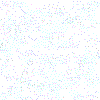 